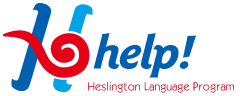 2 norte 1210, Colonia Jacarandas  C. P. Tehuacan, Puebla, México011–52–238–38–469-29ApplicationName: ____________________________________________  Sex:  M / FDate of Birth: _______________    Age:  _______    Marital Status:_____________Current Address: 	___________________________________________			___________________________________________Mailing Address: 	___________________________________________			___________________________________________Telephone: ____________________		Skype ID: ____________________E-mail Address: __________________________________Education:  		College or University (Name and Location)		______________________________________________________		Years studied: _______________  Did you graduate? Yes / No		Major and Minor: ________________________________________		Extra-Curricular Activities: _________________________________						_________________________________		Further Studies (Name and Location)		______________________________________________________Years studied: _______________  Did you graduate? Yes / No		Major and Minor: ________________________________________		Extra-Curricular Activities: _________________________________						_________________________________		Additional Certificates or Degrees:		_____________________________________________________		_____________________________________________________Work Experience: (Beginning with the most recent)			Company: ______________________________________			Position: ________________________________________			Responsibilities: _________________________________					____________________________________					____________________________________						____________________________________			Years: _________________________________________			Company: ______________________________________			Position: ________________________________________			Responsibilities: _________________________________					____________________________________					____________________________________						____________________________________			Years: _________________________________________Special Talents and abilities:  (instruments played, foreign languages, etc…)			_______________________________________________			_______________________________________________			_______________________________________________			_______________________________________________Teaching Experience:  (school, church, summer camps, etc…)Please describe in detail, including place, ages of students, subjects taught, etc..			_______________________________________________			_______________________________________________			_______________________________________________			_______________________________________________			_______________________________________________			_______________________________________________			_______________________________________________			_______________________________________________				_______________________________________________			_______________________________________________			_______________________________________________			_______________________________________________			_______________________________________________Volunteer Experience:  (Name of project, description of service provided, dates)			__________________________________________________________			__________________________________________________________			__________________________________________________________			__________________________________________________________			__________________________________________________________How did you hear about Help!?________________________________________________________________Why are you interested in teaching in Mexico?Please circle the details of the program you are interested in applying for: Type of Program:  	           PAID ESL Volunteer                                            TEFL-TESOL Certification Program  International Volunteer/Internship                                 Volunteer-Study ProgramProgram: 	                      Winter Semester 2020        (January - April)                                            Spring Semester 2020        (May – August)                                             Fall Semester 2020             (August - December)                     I understand the Terms and Conditions involved in this volunteer experience and agree to comply with them as stated in the Information Packet and Volunteer Rules/Code of Conduct.  Upon being accepted to this program, I agree to inform Heslington of my intentions to not participate at least one month before the departure date of my program.___________________________________		 _____________________                        Signature					                   DateWhat Do I Need To Do To Participate?Read the information packet and the Terms and Conditions Packet carefully and communicate any questions to HELP! via telephone or email.        2.  Fill out the application and send it to our e – mail:instituto_heslington@hotmail.com  (Volunteer-Study, TESOL and Internship Programs)tehuacansupervisor@gmail.com (PAID ESL Volunteer Program) Submit a copy of your valid passport with your application. Arrange a Skype interview with a program director. Upon being accepted to a program, HELP! will send you an acceptance email.  In order to reserve your spot in the respective program, send back the completed Contract (make sure you include your full name, program dates and type of program).Pay all applicable fees (TEFL-TESOL Certification Program, International Volunteer, Volunteer-Study program ONLY) as outlined in the Terms and Conditions document.    If participating in the PAID ESL Volunteer Program, you are responsible for purchasing your airline ticket according to the arrival date required by the Institute.  You should only purchase your ticket once officially accepted into the program.  If you would like to travel beyond the service period (for example, stay after your program ends) you are responsible for ticket changes and dates.    Send a copy of your itinerary to HELP! as soon as possible so we can plan for your arrival.  HELP! will send you an information packet that includes a suggested clothing list, calendar, and Participant Handbook approximately 3 weeks before the program begins.  